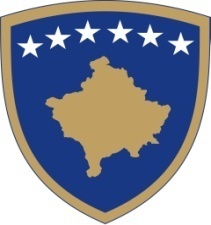 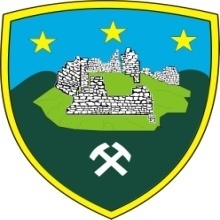           Republika e Kosovës                   Republika  Kosova - Republic of  Kosova                 Komuna e Novobërdës                           Opština  Novo Brdo - Municipality  of  Novo Brdo________________________________________________________________Drejtoria e Arsimit dhe Kulturës/Direkcija za Obrazovanju i KulturuNë bazë të nenit 5, shkronja b) të Ligjit Nr. 03/L-068 për Arsimin në Komunat e Republikës së Kosovës, dhe duke u bazuar në Ligjin për Arsimin Parauniversitar në Republiken E Kosovës Nr. 04/L-32 si dhe në Udhëzimit Administrativ Nr. 22/2013 për Numrin maksimal të nxënësve për klasë dhe raporti mësimdhënës nxënës, si dhe në pajtim me udhëzimet dhe/ose procedurat dhe standardet e përgjithshme të shpallura nga MASHT:DREJTORIA KOMUNALE E ARSIMIT (DKA) SHPALL KONKURS PËR REGJISTRIMIN E NXËNËSVE NË KLASËN E DHJETË (10) TË SHKOLLES PROFESIONALE PËR VITIN SHKOLLOR 2021/2022Për regjistrimin e nxënësve në klasën e dhjetë(10)  në Shkollën e Mesme Ekonomike për vitin shkollor 2021/22. Konkursi shpallet me këto kushte dhe kritere:Kushtet e regjistrimit:Për regjistrim nxënësve në klasën e 10-të,  në Shkollen e Mesme Ekonomike për vitin shkollor 2021/22, mund të konkurojnë kandidatët, të cilët e kanë mbaruar arsimin e obligueshëm dhe nuk janë më të vjetër se 17 vjeç. Nxënësit, të cilët e kanë mbaruar klasën e 9- të jashtë Kosovës, obligohen ta bëjnë nostrifikimin e dëftesave në MASHT dhe pastaj të konkurrojnë për regjistrim.  Dokumentet e nevojshme për konkurrim Nxënësit për të konkurruar për regjistrim në klasën e 10-të në këtë gjimnaze dhe shkolla profesionale, duhet të paraqesin këto dokumente: - Fletëparaqitjen (e cila merret në shkollë) - Dëftesën origjinale për kryerjen e shkollës së mesme të ulët (6-9) dhe - Ekstraktin e lindjes. Afati i paraqitjes së dokumenteve dhe shpallja e rezultateveParaqitja e dokumenteve për  shkolla profesionale për vitin shkollor 2021/2022, bëhet më datën 28-30.06.2021 në lokalet e shkollës amë, ku nxënësi dëshiron të regjistrohet duke filluar nga ora 08:00-16:00. Rezultatet për pranimin e nxënësve shpallen në shkollen përkatëse me datën 01.07.2021 (në shkollat ku plotësohet numri).Shpallja e konkursit plotësues për vendet e lira bëhet me 23.08.2021 (në shkollat ku nuk plotësohet numri i nxënësve dhe vazhdon konkurrimi). Dorëzimi i dokumenteve për konkursë plotësues bëhet me datën 23,24 dhe 25 Gusht 2021 për nxënësit.Shpallja e rezultatetve për konkursë plotësues bëhet me dt.26.08.2021Kandidati i refuzuar dhe i cili dyshon se i janë shkelur kriteret e regjistrimit ka të drejtë, brenda 24 orëve, nga koha e shpalljes  së rezultateve t’i paraqes ankesë  drejtorisë së shkollës, Drejtorisë Komunale të Arsimit dhe në raste të jashtëzakonshme edhe MASHT - komisionit për ankesa. Kriteret për regjistrimNxënësi për regjistrim në klasën e 10-të duhet t’i plotësojë këto kritere: 1. Suksesi nga shkollimi i obliguar  (40%) 40 pikë 2. Suksesi nga lëndët prioritare në test  (20%) 20 pikë 3. Numri i pikëve nga testi (40%) 40 pikëNxënësi nga suksesi i përgjithshëm i shkollimit të obligueshëm (kl. 6-9) mund t'i fitojë maksimalisht 60 pikë. Formula për Llogaritjen e pikëve të suksesit është: (mes.kl.6 + mes.kl. 7 + mes.kl.8 + mes.kl.9) x3 = 60 pilë max. Nxënësi nga suksesi në lëndët prioritare, maksimalisht mund t'i fitojë 40 pikë, shuma e mesatares së 4 lëndëve shumëzohen me 2. (mes. lënda (I) + mes. lënda (II) + mes. Lënda(III) + mes. Lënda (IV)x2=40pikë Max.3. Renditja e lëndëve me prioritete sipas profileve në shkolla profesionaleEkonomi   Matematik dhe Informatik 25                                                  25x0.8 = 20 pikë  Gjuhë amtare dhe gjuhë angleze 25                                         25x0.4 = 10 pikë  Shkenca shoqërore  25              	    25x0.3 = 7.5 pikë  Shkencat natyrore 25	    25x0.1 = 2.5 pikë	     Totali  = 40 pikëNë Novobërdë                                        v.v.                                            Drejtoresha e DAK-ut Më, 28.06.2021                                                                                              Jordanka Dordevic                                                                                                                             _____________Nr.ShkollaNr.i paraleleveNr. i nxënësveLëmia dhe profiliGjithsej1Shkolla e Mesme Ekonomike126Ekonomi Kontabilitet262Shkolla e Mesme Ekonomike126EkonomiBanka dhe Sigurime26Totali25252